МАДОУ «Детский  сад № 235  общеразвивающего вида» Советского районаг. Казани РТПрактическое пособиепо экологии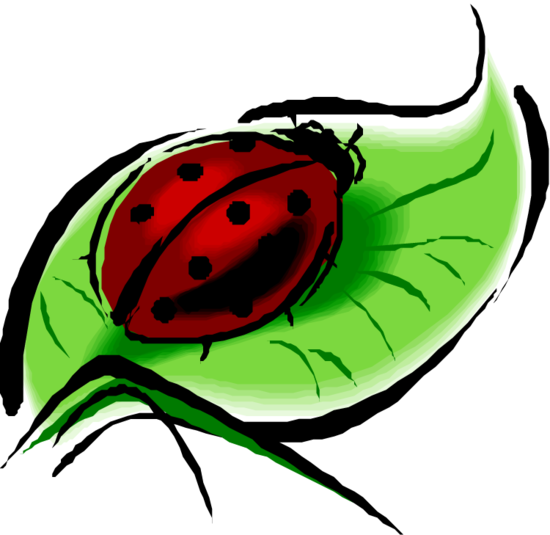                                                                                                                     Воспитатель:                                                                                                                    Герасимова Е.А.ВведениеСовременные   проблемы  взаимоотношений  человека  с   окружающей  средой   могут  быть  решены  только  при  условии  формирования  экологического   мировоззрения  у  всех  людей, в  том   числе  у  детей  дошкольного  возраста,  повышения  их   экологического  образования. Под  экологическим   образованием   дошкольников   мы  понимаем   непрерывный   процесс  обучения,  воспитания  и  развития   ребенка ,  направленный  на  формирование  его  экологической  культуры,   которая  проявляется   в  эмоционально-положительном  отношении  к  природе,  окружающему  миру.   Ребенок  младшего  дошкольного  возраста   имеет   определенный  опыт  наблюдений  природных  объектов   и   явлений:  на  участке  детского  сада,  в  ближайшем   парке,  лесопарке,  лесу;  опыт  контактов  с  животными  (котенком, собакой,  птичками,  разнообразными  насекомыми- комарами,  бабочками,  стрекозами.)  Ребенок  после  трех  лет  начинает  отделять  себя  от  окружающего  мира,  в  том  числе  мира  живой  и  неживой  природы. Дети  могут  подолгу  рассматривать  заинтересовавшие  их  объекты  и  явления  природы:  ползущих  гусениц,  божью коровку,  жука,  играющих  котят,  журчащий  ручеек,  падающие  снежинки  и  т.  п.  Это  позволяет  им  делать « открытия»   типа:  жук,  божья  коровка  от   прикосновения    улетают,  а   гусеница  только   уползает  или  падает;  одни  из  насекомых  летают,  другие  -   ползают,   третьи -  плавают  в  воде.  Постепенно  при  активном  наблюдении   и   экспериментировании  дети   начинают  познавать  новые   свойства  природных  объектов  и  отдельных  явлений:  гусенице  подставят  веточку;  в  ручеек  бросают  разные  предметы  -- бумажки,  палочки,  камешки  и  наблюдают,  что  происходит ( ползает, плавает,  тонет ).  Ребенок   начинает  понимать  простые   связи  между  погодными  явлениями  и  их  последствиями  (например: во  время  дождя  сыро,  лужи нельзя  гулять). Наблюдения  за  изменениями  в  природе  по  постоянным  признакам  (становится  холодно,  светит  солнце,  тает  снег  и  др.)  способствуют  развитию  у  детей  обобщенных  представлений  о  временах  года.  Загадки,  стихотворения, приведенные   в  пособии  помогут  дошкольникам   расширить  свои  знания  об  окружающем  мире.   Пальчиковая  гимнастика   способствует  развитию   мелкой  моторики   и   координации  движений  рук,  стимулирует  зрительное  и  слуховое  восприятие,  внимание,  память,  связную  речь  и  словарный  запас.  В  3-4 года  у  детей  появляется  интерес  к  рисованию.  Сначала  им  интересен  сам  процесс  рисования,  но  постепенно  малышей  начинает  интересовать   качество  рисунка.  Они  стремятся   как  можно  натуральнее  изобразить    предмет,  а  после  полюбоваться   на  свою  работу,  рассказать,  какой  цвет  они  выбрали  и  почему,  какие  у  них  получились  рисунки.  Цель  данного  пособия  заключается  в  формировании  системы  элементарных  научных  экологических  знаний,  доступных  пониманию  ребенка – дошкольника.  Задачи:  1. развивать   познавательный   интерес  к  миру  природы; 2.   воспитывать  гуманные,  эмоционально-положительные,  бережные,  отношения  к  миру  природы  и  окружающему  миру  в  целом; 3.  развивать  чувства  эмпатии  к  объектам  природы;  4.  формировать  умения  и  навыки  наблюдения  за  природными  объектами  и  явлениями.  При  изучении  темы  у    детей  происходит  накопление  и  обогащение  словарного  запаса,  развиваются   навыки  связной  речи  и  совершенствуются  психические  процессы:  память,  внимание,  мышление.          Рекомендациик практическому пособиюпо формированию элементарных экологических представленийво второй младшей группе детского сада (3-4 года)Заниматься нужно не реже 1 раза в месяц, не более 10-15 минут. Перед началом занятия постарайтесь создать спокойную, доброжелательную атмосферу. На столе, где вы будете заниматься, не должно быть ничего, что отвлекало бы малыша. Если малыш затрудняется, самостоятельно не может проводить прямые линии, возьмите его руку в свою и нарисуйте вместе с ним. После проведения занятия аккуратно уберите тетрадь и предметы. Желаем удачи.Планированиезанятий  по   формированию  элементарных  экологических   представлений.Тема «Осень»Цель. Расширить знания детей о временах года, основных приметах осени: пасмурно, идет дождь, солнце бывает редко.Задачи.Развивать  наблюдательность, формировать интерес и явления природы.помочь понять содержание стихотворения.Закрепить умение правильно держать карандаш, учить рисовать по пунктирам прямые линии сверху вниз, аккуратно закрашивать, уметь различать синий цвет.Воспитывать любовь к природе.Результат.Научить детей проводить по пунктирам прямые линии сверху вниз, аккуратно раскрашивать карандашом синего цвета.Срок реализации.Одно занятие.Материал и способ передачи замысла.Картина с видом осеннего дождя.Рисование цветным карандашом синего цвета1.   Отгадай загадку.Шумит он в поле и в саду, А в дом не попадает. И никуда я не иду, Покуда он идет.                                   (Дождь)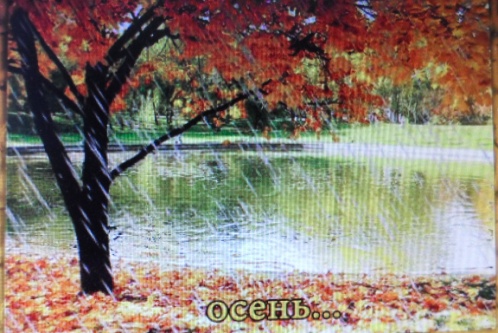 2.   Прочитайте стихотворение.Кап-кап-кап, кап-кап-капТучки собираются.Кап-кап-кап, кап-кап-капДождик начинается.Дождик капать перестал,Отдохнуть немного дал!3.    Развиваем пальчики. Проведи по пунктирам прямые линии сверху вниз, а тучку раскрась синим цветом.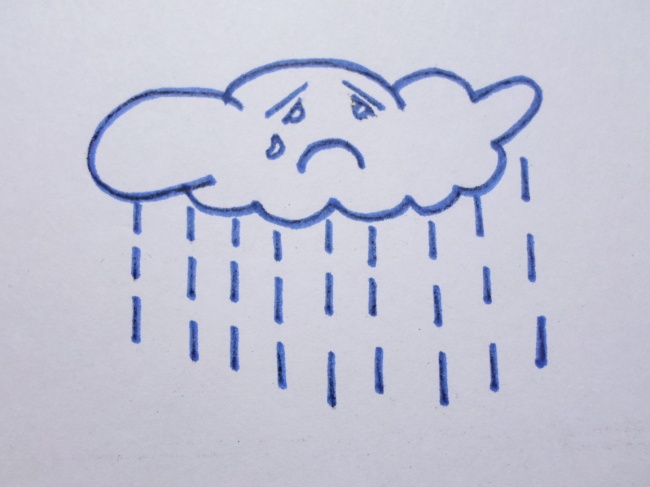 №МЕСЯЦТЕМАЦЕЛЬ1.Сентябрь Осень.Расширить  знания  детей  о  временах  года,  основных  приметах  осени:  пасмурно,  идет  дождь,  солнце  бывает  редко.  2.ОктябрьОвощи.Уточнить   представления  детей  об  овощах.3.НоябрьДомашние   животные.Закрепить  знания  о  домашних  животных.4.ДекабрьЗима.Формировать  у  дошкольников  представление  о  временах  года  зиме:  стало  холодно,  идет  снег.5.ЯнварьДикие  животные.Закрепить  знания  о  диких  животных.6.ФевральДомашние  птицы.Расширить  знания  детей  о  домашних  птицах.7.МартВесна.Познакомить  с  характерными  особенностями  весенней  природы:  ярче  светит  солнце,  снег  начинает  таять,  капель.  8.АпрельРыбы.Продолжать  знакомить  дошкольников  с  рыбами.9.МайНасекомые.Продолжать  знакомить  дошкольников  с  представителями  живой  природы:  насекомыми.10.ИюньЛето.Познакомить    дошкольников  с  признаками  лета:  светит  солнце,  много  зелени,  цветов.